Сценарий праздника к 9 мая «Салют Победы» в старшей группе.Провела музыкальный руководитель: Попова Н.И.На центральной стене вечный огонь, салют, цветы.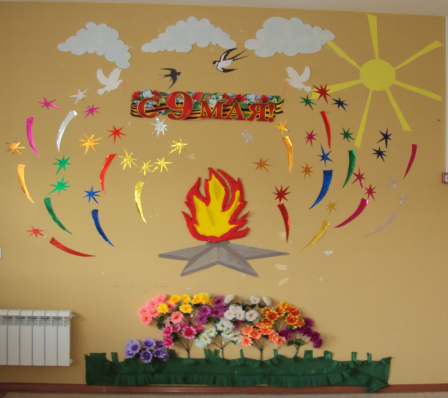 Ведущий: Это праздник большой – День Победы.Стал он дорог и мне, и тебе.Отстояли в боях наши дедыМир и счастье на нашей земле.Даниил: Пусть не будет войны никогда!Пусть спокойно уснут города,Пусть сирены пронзительный войНе звучит над моей головой.Егор: Ни один пусть не рвётся снаряд,Ни один не строчит автомат.Оглашают пусть наши лесаТолько птиц и детей голоса.Танец «Птицы белые»Аня: Тогда ещё нас не было на свете,Когда гремел салют из края в край.Солдаты, подарили вы планете,Великий май, победный май.Лиза: Пусть гремит салют Победы,Этим светом мир согрет.Нашим прадедам и дедам…Всем желаем долгих лет!Песня «Салют»Ведущий: Летней ночью, на рассвете,Когда мирно спали дети,Гитлер дал войскам приказИ послал солдат немецкихПротив русских, против нас!И вся страна встала на защиту своей Родины!  Молодые девушки стремились на фронт – многие были санитарками, разведчицами, даже лётчицами. А помогали бойцам сохранять боевой дух артисты и музыканты.Вова: Не к лицу бойцу кручина,Места горю не давай,Если даже есть причина – никогда не унывай,Ваня: Нынче у нас передышка,Завтра снова в бой,Моя боевая подруга,Вальс потанцуй со мной!Мальчики приглашают девочек на танец «Синий платочек»Ведущий: Наши солдаты отличались не только удалью, весёлым характером, но и безмерной храбростью, героизмом и смекалкой. А какими стали их внуки? Такие же ловкие и смекалистые?Игры «Перенеси патроны», «Перетяни канат», «Стройся»А какими смелыми и бесстрашными были медсёстры, выносившие раненых прямо с поля боя, когда гремели взрывы и пули свистели над головой. Они были смелыми и отважными.Игра «Помощь раненому»Маша: Солдаты! Вас благодаримЗа детство, за весну, за жизнь,За тишину, за мирный дом,За мир, в котором мы живём!Саша: И пусть прошло немало лет,Но мы вовеки не забудемТех трудно давшихся побед,Героев вечно помнить будем!Ведущий: Память героев, погибших за Родину, почтим минутой молчания.Минута молчания.Алена: День Победы! Праздник долгожданный!
Мирная небес голубизна.Помнят на Земле народы, страны – В этот день закончилась война!Макар: В честь праздника ПобедыМы песню пропоём,И всех мы поздравляемС весенним ясным днём!Песня «Солнечный круг»Ведущий: В день радостный, весенний и чудесныйО Родине, о мире были наши песни.Пусть больше никогда войны не будет!И пусть цветут цветы на радость людям!
Спасибо! С праздником!Выход из зала под песню «День Победы»